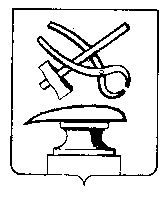 АДМИНИСТРАЦИЯ ГОРОДА КУЗНЕЦКАКУЗНЕЦКЕНСКОЙ ОБЛАСТИПОСТАНОВЛЕНИЕот  14.06.2019 № 843г.КузнецкОб оценке деятельности контрактных управляющих (контрактных служб) муниципальных заказчиков по показателям эффективностив городе КузнецкеВ целях совершенствования системы осуществления закупок товаров, работ, услуг для обеспечения муниципальных нужд города Кузнецка, обеспечения открытости и прозрачности осуществления таких закупок, предотвращения коррупции и других злоупотреблений в сфере закупок, повышения качества работы муниципальных  заказчиков, в соответствии с распоряжением Правительства Пензенской области от 29.03.2019 №156-рП «Об оценке деятельности контрактных управляющих (контрактных служб) главных распорядителей средств бюджета Пензенской области по показателям эффективности»,решением Собрания представителей города Кузнецка от 26.12.2013 N 138-72/5 "О закупках товаров, работ, услуг для муниципальных нужд города Кузнецка", руководствуясь ст. 28 Устава города Кузнецка Пензенской области, АДМИНИСТРАЦИЯ ГОРОДА КУЗНЕЦКА ПОСТАНОВЛЯЕТ:1. Утвердить Методику оценки деятельности контрактных управляющих (контрактных служб) муниципальных заказчиков города Кузнецка по показателям эффективности согласно Приложению к настоящему постановлению.2. Настоящее постановление разместить на официальном сайте администрации города Кузнецка в информационно-телекоммуникационной сети Интернет по адресу: www.gorodkuzneck.ru.3. Контроль за исполнением настоящего постановления возложить на первого заместителя главы администрации города Кузнецка Трошина В.Е.Глава администрации города Кузнецка                                  С.А. ЗлатогорскийПриложение Утвержденапостановлениемадминистрации города Кузнецкаот  14.06.2019 № 843МЕТОДИКАоценки деятельности контрактных управляющих (контрактных служб) муниципальных заказчиков города Кузнецка 
по показателям эффективности1. Деятельность контрактных управляющих (контрактных служб) муниципальных заказчиков города Кузнецка оценивается сектором муниципального заказа администрации города Кузнецка (далее - сектор муниципального заказа)  по показателям эффективности (далее - показатели).2. Понятия и термины используются в настоящей Методике в значениях, определенных Федеральным законом от 5 апреля 2013 г.№ 44-ФЗ 
"О контрактной системе в сфере закупок товаров, работ, услуг для обеспечения государственных и муниципальных нужд" (с последующими изменениями).3. Оценка деятельности контрактных управляющих (контрактных служб) осуществляется в целях:1)применения мер материального и нематериального стимулирования контрактных управляющихи специалистов контрактных служб по решению их руководителей;2)учета уровня квалификации контрактных управляющих и специалистов контрактных служб, в том числе входящих в состав комиссий 
по определению поставщиков (подрядчиков, исполнителей), для обеспечения муниципальных нужд города Кузнецка;3)совершенствования механизмов деятельности по осуществлению закупок для обеспечения муниципальных нужд города Кузнецка Пензенской области и работы контрактных управляющих (контрактных служб) и комиссий по определению поставщиков (подрядчиков, исполнителей).4. Оценке подлежат следующие этапы деятельности по осуществлению закупок для обеспечения муниципальных нужд города Кузнецка (далее - этапы закупочной деятельности), требующие особого внимания со стороны контрактных управляющих (контрактных служб):1)планирование закупок;2) определение поставщика (подрядчика, исполнителя);3) исполнение муниципальных контрактов;4) соблюдение принципа профессионализма заказчика.Каждый этап закупочной деятельности оценивается по одному или нескольким показателям, имеющим соответствующие значения его достижения и коэффициент значимости. Оцениваемые этапы закупочной деятельности (соответствующие им показатели) корректируются сектором муниципального заказа при необходимости.5. По результатам оценки сектор муниципального заказа составляет Рейтинг контрактных управляющих (контрактных служб) (далее - рейтинг).6. Источниками сведений о реализации контрактными управляющими (контрактными службами) соответствующих этапов закупочной деятельности и достижения показателей являются:1)информация,  содержащаяся в единой информационной системе в сфере закупок; 2)информация,  представляемая муниципальными заказчиками по итогам отчетных периодов для расчета Рейтинга эффективности и прозрачности закупочных систем регионов Российской Федерации и Национального рейтинга прозрачности закупок;3) аналитическая информация сектора муниципального заказа, составленная по результатам мониторинга закупок для обеспечения нужд города Кузнецка в соответствии с действующим законодательством;4) информация, представляемая муниципальными заказчиками, по отдельным показателям по запросу сектора муниципального заказа.7. По результатам рассмотрения информации из всех источников сведений сектор муниципального заказа проводит анализ достижения показателей. За каждый показатель контрактному управляющему (контрактной службе) выставляется балл от 0 до 1 в зависимости от значения достижения показателя в отчетном периоде. В случае невозможности оценить достижение соответствующего показателя в отчетном периоде в связи с отсутствием реализации определенного показателя этапа закупочной деятельности расчет рейтинга 
по такому показателю не проводится.По каждому показателю итоговое значение его достижения рассчитывается как произведение коэффициента значимости показателя, установленного в процентах, на количество выставленных по нему баллов.Сумма коэффициентов значимости показателей, применяемых для оценки, составляет 100 процентов.Итоговые значения достижения показателей для каждого муниципального заказчика суммируются и определяют место контрактного управляющего (контрактной службы) в рейтинге. Большее суммарное итоговое значение достижения всех показателей соответствует более высокому месту в рейтинге.8. В целях составления рейтинга муниципальные заказчики представляют в сектор муниципального заказа в срок до 10 февраля года, следующего за отчетным, информацию, необходимую для проведения оценки деятельности контрактных управляющих(контрактных служб) по показателям эффективности по форме согласно приложению № 1к настоящей методике.9. Сектор муниципального заказа в срок до 28 февраля года, следующего за отчетным, осуществляет расчет показателей эффективности деятельности контрактных управляющих (контрактных служб) муниципальных заказчиков и анализ достижения каждого показателя согласно приложению № 2 к настоящей методике.10. После завершения расчета всех показателей эффективности деятельности контрактных управляющих (контрактных служб) и анализа достижения каждого показателя сектор муниципального заказа в срок до 15 марта года, следующего за отчетным, составляет рейтинг по форме согласно приложению № 3 к настоящей методике и представляет Главе администрации города Кузнецка на утверждение.11. Рейтинг составляется по трем группам муниципальных заказчиков, сформированным в зависимости от совокупного годового объема закупок:1) первая группа –муниципальные заказчики с совокупным годовым объемом закупок свыше 30 миллионов рублей;2) вторая группа - муниципальные заказчики с совокупным годовым объемомзакупок от 2 до 30 миллионов рублей;3) третья группа - муниципальные заказчики с совокупным годовым объемом закупок, не превышающим 2 миллиона рублей.12. Утвержденный рейтинг размещается на официальном сайте администрации города Кузнецка в информационно-телекоммуникационной сети "Интернет"в срок до 25 марта года, следующего за отчетным.13. По результатам составления итогового рейтинга сектор муниципального заказа готовит на имя руководителей муниципальных заказчиков уведомление об итоговом рейтинге контрактных управляющих (контрактных служб).Приложение № 1к Методике оценки деятельности контрактных управляющих (контрактных служб) муниципальных заказчиковпо показателям эффективности (форма)_________________________________________________________(наименование муниципального заказчика города Кузнецка)Информация,необходимая для проведения оценки деятельности контрактных управляющих (контрактных служб) муниципальных заказчиков города Кузнецказа _____________________________________________(наименование отчетного периода)Приложение № 2к Методике оценки деятельности контрактных управляющих (контрактных служб) муниципальных заказчиковпо показателям эффективности П О К А З А Т Е Л И 
эффективности деятельности контрактных управляющих (контрактных служб) муниципальных заказчиков города КузнецкаПриложение № 3к Методике оценки деятельности контрактных управляющих (контрактных служб) муниципальных заказчиковпо показателям эффективности (форма)Р Е Й Т И Н Г контрактных управляющих (контрактных служб) муниципальных заказчиков______________ПоказательПорядковый номер соответствующего показателяэффективности деятельности контрактных управляющих (контрактных служб)муниципальных заказчиков города КузнецкаЗначение показателя123Доля запланированных процедур среди субъектов малого предпринимательства, социально ориентированных некоммерческих организаций (далее - СМП и СОНКО) в общем объеме запланированных процедур, за исключением закупок, предусмотренных пунктом 1.1 статьи 30 Федерального закона 
от 05.04.2013 № 44-ФЗ "О контрактной системе в сфере закупок товаров, работ, услуг для обеспечения муниципальных и муниципальных нужд"(далее - Закон № 44-ФЗ), от общего количества запланированных конкурентных процедур закупок1.1Доля вносимых изменений (по количеству) 
в план-график закупок в части конкурентных процедур закупок от общего количества запланированных конкурентных процедур закупок, за исключением случаев, когда внесение изменений связано с изменением совокупного годового объема закупок, либо 
с образовавшейся экономией от использования в текущем финансовом году бюджетных ассигнований1.2Доля заявок на закупку, возвращенных управлением финансов города Кузнецка на доработку в отчетном финансовом году, от общего количества заявок на закупку, представленных на рассмотрение в управление финансов города Кузнецка в отчетном периоде2.1Доля заявок на закупку, возвращенных уполномоченным органом (учреждением) при определении поставщиков (подрядчиков, исполнителей), от общего количества заявок 
на закупку, представленных на рассмотрение 
в уполномоченный орган (учреждение)2.2Доля конкурентных процедур закупок, признанных несостоявшимися в связи с отсутствием поданных заявок, не выходом участников на электронные торги,  признании комиссией по определению поставщика (подрядчика, исполнителя) всех заявок участников несоответствующими (т.е. закупок, которые не привели к заключению контракта), 
от общего количества конкурентных процедур закупок2.3Доля контрактов, заключенных на основании пунктов 25.1-25.3 части 1 статьи 93 Закона 
№ 44-ФЗ, от общей суммы контрактов, заклю-ченных посредством конкурентных  процедур2.4Среднее количество участников конкурентных процедур закупок2.5Количество совместных закупок для обеспечения муниципальных нужд города Кузнецка, в которых муниципальный заказчик принимал участие2.6Количество жалоб, признанных решением УФАС по Пензенской области обоснованными и частично обоснованными в связи с нарушением заказчиком действующего законодательства2.7Доля конкурентных процедур среди СМП и СОНКО, завершившихся заключением контрактов с СМП и СОНКО, включая объем привлечения  к исполнению контракта субподрядчиков и соисполнителей из числа СМП и СОНКО, от общего объема конкурентных процедур, завершившихся заключением контрактов3.1Доля расторгнутых контрактов от числа заключенных контрактов3.2Доля контрактных управляющих (специалистов контрактных служб), прошедших профес-сиональную переподготовку или повышение квалификации в сфере закупок в течение трех лет4.1Количество обучающих семинаров, организованных сектором муниципального заказа администрации города Кузнецка, в которых принял участие контрактный управляющий (специалист контрактной службы)4.2№ 
п/пОцениваемыйэтап деятельности 
по осуществлению закупок для обеспечения муниципальных нужд 
города Кузнецка Пензенской областиПоказатель эффективности(ПЭ)Значение достижения 
ПЭБаллКоэффи-циент значимости ПЭ (%)123456Показатели за годПоказатели за годПоказатели за годПоказатели за годПоказатели за годПоказатели за год1.Планирование закупокДоля запланированных процедур среди субъектов малого предпринимательства, социально ориентированных некоммерческих организаций (далее - СМП и СОНКО) в общем объеме запланированных процедур, за исключением закупок, предусмотренных пунктом 1.1 статьи 30 Федерального закона 
от 05.04.2013 № 44-ФЗ "О контрактной системе в сфере закупок товаров, работ, услуг для обеспечения муниципальных и муниципальных нужд"(далее - Закон № 44-ФЗ), от общего количества запланированных конкурентных процедур закупок<15%0111.Планирование закупокДоля запланированных процедур среди субъектов малого предпринимательства, социально ориентированных некоммерческих организаций (далее - СМП и СОНКО) в общем объеме запланированных процедур, за исключением закупок, предусмотренных пунктом 1.1 статьи 30 Федерального закона 
от 05.04.2013 № 44-ФЗ "О контрактной системе в сфере закупок товаров, работ, услуг для обеспечения муниципальных и муниципальных нужд"(далее - Закон № 44-ФЗ), от общего количества запланированных конкурентных процедур закупок>= 15%0,5111.Планирование закупокДоля запланированных процедур среди субъектов малого предпринимательства, социально ориентированных некоммерческих организаций (далее - СМП и СОНКО) в общем объеме запланированных процедур, за исключением закупок, предусмотренных пунктом 1.1 статьи 30 Федерального закона 
от 05.04.2013 № 44-ФЗ "О контрактной системе в сфере закупок товаров, работ, услуг для обеспечения муниципальных и муниципальных нужд"(далее - Закон № 44-ФЗ), от общего количества запланированных конкурентных процедур закупок>= 30%0,8111.Планирование закупокДоля запланированных процедур среди субъектов малого предпринимательства, социально ориентированных некоммерческих организаций (далее - СМП и СОНКО) в общем объеме запланированных процедур, за исключением закупок, предусмотренных пунктом 1.1 статьи 30 Федерального закона 
от 05.04.2013 № 44-ФЗ "О контрактной системе в сфере закупок товаров, работ, услуг для обеспечения муниципальных и муниципальных нужд"(далее - Закон № 44-ФЗ), от общего количества запланированных конкурентных процедур закупок>= 50%1111.Планирование закупок1.2. Доля вносимых изменений (по количеству) в план-график закупок в части конкурентных процедур закупок от общего количества запланированных конкурентных процедур закупок, за исключением случаев, когда внесение изменений связано с изменением совокупного годового объема закупок, либо с образовавшейся экономией от использования в текущем финансовом году бюджетных ассигнований>= 50%0,271.Планирование закупок1.2. Доля вносимых изменений (по количеству) в план-график закупок в части конкурентных процедур закупок от общего количества запланированных конкурентных процедур закупок, за исключением случаев, когда внесение изменений связано с изменением совокупного годового объема закупок, либо с образовавшейся экономией от использования в текущем финансовом году бюджетных ассигнований>25% и <50%0,571.Планирование закупок1.2. Доля вносимых изменений (по количеству) в план-график закупок в части конкурентных процедур закупок от общего количества запланированных конкурентных процедур закупок, за исключением случаев, когда внесение изменений связано с изменением совокупного годового объема закупок, либо с образовавшейся экономией от использования в текущем финансовом году бюджетных ассигнований<= 25%172.Определение поставщика (подрядчика, исполнителя)2.1. Доля заявок на закупку, возвращенных управлением финансов города Кузнецка на доработку в отчетном финансовом году, от общего количества заявок на закупку, представленных 
на рассмотрение в управление финансов города Кузнецка 
в отчетном периоде>=50%072.Определение поставщика (подрядчика, исполнителя)2.1. Доля заявок на закупку, возвращенных управлением финансов города Кузнецка на доработку в отчетном финансовом году, от общего количества заявок на закупку, представленных 
на рассмотрение в управление финансов города Кузнецка 
в отчетном периоде>40% и <50%0,672.Определение поставщика (подрядчика, исполнителя)2.1. Доля заявок на закупку, возвращенных управлением финансов города Кузнецка на доработку в отчетном финансовом году, от общего количества заявок на закупку, представленных 
на рассмотрение в управление финансов города Кузнецка 
в отчетном периоде>30% и <= 40%0,772.Определение поставщика (подрядчика, исполнителя)2.1. Доля заявок на закупку, возвращенных управлением финансов города Кузнецка на доработку в отчетном финансовом году, от общего количества заявок на закупку, представленных 
на рассмотрение в управление финансов города Кузнецка 
в отчетном периоде>20% <= 30%0,872.Определение поставщика (подрядчика, исполнителя)2.1. Доля заявок на закупку, возвращенных управлением финансов города Кузнецка на доработку в отчетном финансовом году, от общего количества заявок на закупку, представленных 
на рассмотрение в управление финансов города Кузнецка 
в отчетном периоде> 10% и < 20%0,972.Определение поставщика (подрядчика, исполнителя)2.1. Доля заявок на закупку, возвращенных управлением финансов города Кузнецка на доработку в отчетном финансовом году, от общего количества заявок на закупку, представленных 
на рассмотрение в управление финансов города Кузнецка 
в отчетном периоде<= 10%172.Определение поставщика (подрядчика, исполнителя)2.2. Доля заявок на закупку, возвращенных уполномоченным органом (учреждением) при определении поставщиков (подрядчиков, исполнителей), от общего количества заявок 
на закупку, представленных на рассмотрение 
в уполномоченный орган (учреждение)>=50%072.Определение поставщика (подрядчика, исполнителя)2.2. Доля заявок на закупку, возвращенных уполномоченным органом (учреждением) при определении поставщиков (подрядчиков, исполнителей), от общего количества заявок 
на закупку, представленных на рассмотрение 
в уполномоченный орган (учреждение)>40% и <50%0,672.Определение поставщика (подрядчика, исполнителя)2.2. Доля заявок на закупку, возвращенных уполномоченным органом (учреждением) при определении поставщиков (подрядчиков, исполнителей), от общего количества заявок 
на закупку, представленных на рассмотрение 
в уполномоченный орган (учреждение)>30% и <= 40%0,772.Определение поставщика (подрядчика, исполнителя)2.2. Доля заявок на закупку, возвращенных уполномоченным органом (учреждением) при определении поставщиков (подрядчиков, исполнителей), от общего количества заявок 
на закупку, представленных на рассмотрение 
в уполномоченный орган (учреждение)>20% <= 30%0,872.Определение поставщика (подрядчика, исполнителя)2.2. Доля заявок на закупку, возвращенных уполномоченным органом (учреждением) при определении поставщиков (подрядчиков, исполнителей), от общего количества заявок 
на закупку, представленных на рассмотрение 
в уполномоченный орган (учреждение)> 10% и < 20%0,972.Определение поставщика (подрядчика, исполнителя)2.2. Доля заявок на закупку, возвращенных уполномоченным органом (учреждением) при определении поставщиков (подрядчиков, исполнителей), от общего количества заявок 
на закупку, представленных на рассмотрение 
в уполномоченный орган (учреждение)<= 10%172.Определение поставщика (подрядчика, исполнителя)2.3. Доля конкурентных процедур закупок, признанных несостоявшимися в связи с отсутствием поданных заявок, не выходом участников на электронные торги,  признании комиссией по определению поставщика (подрядчика, исполнителя) всех заявок участников несоответствующими(т.е. закупок, которые не привели к заключению контракта), 
от общего количества конкурентных процедур закупок>30%0,272.Определение поставщика (подрядчика, исполнителя)2.3. Доля конкурентных процедур закупок, признанных несостоявшимися в связи с отсутствием поданных заявок, не выходом участников на электронные торги,  признании комиссией по определению поставщика (подрядчика, исполнителя) всех заявок участников несоответствующими(т.е. закупок, которые не привели к заключению контракта), 
от общего количества конкурентных процедур закупок>10% и <=30%0,572.Определение поставщика (подрядчика, исполнителя)2.3. Доля конкурентных процедур закупок, признанных несостоявшимися в связи с отсутствием поданных заявок, не выходом участников на электронные торги,  признании комиссией по определению поставщика (подрядчика, исполнителя) всех заявок участников несоответствующими(т.е. закупок, которые не привели к заключению контракта), 
от общего количества конкурентных процедур закупок<=10%172.Определение поставщика (подрядчика, исполнителя)2.4. Доля контрактов, заключенных на основании пунктов 25.1-25.3 части 1 статьи 93 Закона № 44-ФЗ, от общей суммы контрактов, заключенных посредством конкурентных  процедур>=50%0,272.Определение поставщика (подрядчика, исполнителя)2.4. Доля контрактов, заключенных на основании пунктов 25.1-25.3 части 1 статьи 93 Закона № 44-ФЗ, от общей суммы контрактов, заключенных посредством конкурентных  процедур<50% и >=30%0,572.Определение поставщика (подрядчика, исполнителя)2.4. Доля контрактов, заключенных на основании пунктов 25.1-25.3 части 1 статьи 93 Закона № 44-ФЗ, от общей суммы контрактов, заключенных посредством конкурентных  процедур<30%172.Определение поставщика (подрядчика, исполнителя)2.5. Среднее количество участников конкурентных процедур закупок<2072.Определение поставщика (подрядчика, исполнителя)2.5. Среднее количество участников конкурентных процедур закупок20,572.Определение поставщика (подрядчика, исполнителя)2.5. Среднее количество участников конкурентных процедур закупок> 2 и <=30,772.Определение поставщика (подрядчика, исполнителя)2.5. Среднее количество участников конкурентных процедур закупок>3 и < 50,972.Определение поставщика (подрядчика, исполнителя)2.5. Среднее количество участников конкурентных процедур закупок>= 5172.Определение поставщика (подрядчика, исполнителя)2.6. Количество совместных закупок для обеспечения муниципальных нужд города Кузнецка, в которых муниципальный заказчик принимал участие0072.Определение поставщика (подрядчика, исполнителя)2.6. Количество совместных закупок для обеспечения муниципальных нужд города Кузнецка, в которых муниципальный заказчик принимал участие>0и<30,572.Определение поставщика (подрядчика, исполнителя)2.6. Количество совместных закупок для обеспечения муниципальных нужд города Кузнецка, в которых муниципальный заказчик принимал участие30,872.Определение поставщика (подрядчика, исполнителя)2.6. Количество совместных закупок для обеспечения муниципальных нужд города Кузнецка, в которых муниципальный заказчик принимал участие>=4172.Определение поставщика (подрядчика, исполнителя)2.7. Количество жалоб, признанных решением УФАС 
по Пензенской области обоснованными и частично 
обоснованными в связи с нарушением заказчиком 
действующего законодательства>1072.Определение поставщика (подрядчика, исполнителя)2.7. Количество жалоб, признанных решением УФАС 
по Пензенской области обоснованными и частично 
обоснованными в связи с нарушением заказчиком 
действующего законодательства10,572.Определение поставщика (подрядчика, исполнителя)2.7. Количество жалоб, признанных решением УФАС 
по Пензенской области обоснованными и частично 
обоснованными в связи с нарушением заказчиком 
действующего законодательства0173.Исполнение муниципальных контрактов3.1. Доля конкурентных процедур среди СМП и СОНКО, завершившихся заключением контрактов с СМП и СОНКО, включаяобъем привлечения  к исполнению контракта субподрядчиков и соисполнителей из числа СМП и СОНКО, от общего объема конкурентных процедур, завершившихся заключением контрактов< 15%0123.Исполнение муниципальных контрактов3.1. Доля конкурентных процедур среди СМП и СОНКО, завершившихся заключением контрактов с СМП и СОНКО, включаяобъем привлечения  к исполнению контракта субподрядчиков и соисполнителей из числа СМП и СОНКО, от общего объема конкурентных процедур, завершившихся заключением контрактов< 30%  и >= 15%0,5123.Исполнение муниципальных контрактов3.1. Доля конкурентных процедур среди СМП и СОНКО, завершившихся заключением контрактов с СМП и СОНКО, включаяобъем привлечения  к исполнению контракта субподрядчиков и соисполнителей из числа СМП и СОНКО, от общего объема конкурентных процедур, завершившихся заключением контрактов< 50% и >= 30%0,7123.Исполнение муниципальных контрактов3.1. Доля конкурентных процедур среди СМП и СОНКО, завершившихся заключением контрактов с СМП и СОНКО, включаяобъем привлечения  к исполнению контракта субподрядчиков и соисполнителей из числа СМП и СОНКО, от общего объема конкурентных процедур, завершившихся заключением контрактов< 80% и >=  50%0,8123.Исполнение муниципальных контрактов3.1. Доля конкурентных процедур среди СМП и СОНКО, завершившихся заключением контрактов с СМП и СОНКО, включаяобъем привлечения  к исполнению контракта субподрядчиков и соисполнителей из числа СМП и СОНКО, от общего объема конкурентных процедур, завершившихся заключением контрактов<100% и >= 80%0,9123.Исполнение муниципальных контрактов3.1. Доля конкурентных процедур среди СМП и СОНКО, завершившихся заключением контрактов с СМП и СОНКО, включаяобъем привлечения  к исполнению контракта субподрядчиков и соисполнителей из числа СМП и СОНКО, от общего объема конкурентных процедур, завершившихся заключением контрактов100%1123.Исполнение муниципальных контрактов3.2. Доля расторгнутых контрактов 
от числа заключенных контрактов>= 25%0,273.Исполнение муниципальных контрактов3.2. Доля расторгнутых контрактов 
от числа заключенных контрактов>= 10% и< 25%0,673.Исполнение муниципальных контрактов3.2. Доля расторгнутых контрактов 
от числа заключенных контрактов> 0%и < 10%0,873.Исполнение муниципальных контрактов3.2. Доля расторгнутых контрактов 
от числа заключенных контрактов0%174.Соблюдение принципа профессионализма заказчика4.1. Доля контрактных управляющих (специалистов контрактных служб), прошедших профессиональную переподготовку или повышение квалификации в сфере закупок в течение трех лет<100 %074.Соблюдение принципа профессионализма заказчика4.1. Доля контрактных управляющих (специалистов контрактных служб), прошедших профессиональную переподготовку или повышение квалификации в сфере закупок в течение трех лет100%174.Соблюдение принципа профессионализма заказчика4.2. Количество обучающих семинаров, организованных сектором муниципального заказа администрации города Кузнецка, в которых принял участие контрактный управляющий (специалист контрактной службы) < 150,574.Соблюдение принципа профессионализма заказчика4.2. Количество обучающих семинаров, организованных сектором муниципального заказа администрации города Кузнецка, в которых принял участие контрактный управляющий (специалист контрактной службы) >= 15 и <200,774.Соблюдение принципа профессионализма заказчика4.2. Количество обучающих семинаров, организованных сектором муниципального заказа администрации города Кузнецка, в которых принял участие контрактный управляющий (специалист контрактной службы) > = 2017№ п/п Наименование муниципального заказчика города КузнецкаСуммарное итоговое значение достижения показателей эффективностиМесто 
в рейтинге1-я группа1-я группа1-я группа1-я группа12…2-я группа2-я группа2-я группа2-я группа12…3-я группа3-я группа3-я группа3-я группа12…